Право на пособие на ребенка, ежемесячную выплату:Право на пособие на ребенка, ежемесячную выплату имеет один из родителей (усыновителей, опекунов, попечителей), постоянно проживающий на территории автономного округа, на каждого рожденного, усыновленного, принятого под опеку (попечительство), совместно постоянно проживающего с ним ребенка в случае, если на день обращения родителя (усыновителя, опекуна, попечителя) размер среднедушевого дохода семьи по не зависящим от родителей (усыновителей, опекунов, попечителей) причинам не превышает величину прожиточного минимума на душу населения, установленную в соответствии с Законом автономного округа «О прожиточном минимуме в Ямало-Ненецком автономном округе» за второй квартал года, предшествующего году обращения за назначением пособия на ребенка, ежемесячной выплаты.В 2020 году – размер среднедушевого дохода семьи не должен превышать 16 926,00 рублей.ОБРАЩАЕМ ВНИМАНИЕ!!! При исчислении среднедушевого дохода семьи для назначения пособия на ребенка, ежемесячной выплаты не учитываются доходы членов семьи, признанных на день подачи заявления о назначении пособия на ребенка, ежемесячной выплаты безработными в порядке, установленном Законом Российской Федерации от 19.04.1991№ 1032-1 «О занятости населения в Российской Федерации», до 31.12.2020 включительно.Условия и сроки:Пособие на ребенка назначается с даты рождения ребенка, если с даты рождения ребенка у родителя (усыновителя, опекуна, попечителя) соблюдено условие о постоянном проживании на территории автономного округа, либо после даты рождения ребенка с даты, с которой у родителя (усыновителя, опекуна, попечителя) соблюдено условие о постоянном проживании на территории автономного округа, если обращение за назначением пособия на ребенка последовало не позднее шести месяцев с даты рождения ребенка.Если обращение за назначением пособия на ребенка последовало по истечении шести месяцев с даты рождения ребенка, пособие на ребенка назначается со дня обращения за его назначением.Ежемесячная выплата назначается со дня достижения ребенком возраста трех лет, если с даты достижения ребенком возраста трех лет у родителя (усыновителя, опекуна, попечителя) соблюдено условие о постоянном проживании на территории автономного округа, либо после даты достижения ребенком возраста трех лет с даты, с которой у родителя (усыновителя, опекуна, попечителя) соблюдено условие о постоянном проживании на территории автономного округа, если обращение за назначением ежемесячной выплаты последовало не позднее шести месяцев с даты достижения ребенком возраста трех лет.Если обращение за назначением ежемесячной выплаты последовало по истечении шести месяцев с даты достижения ребенком возраста трех лет, выплата назначается со дня обращения за его назначением.Назначение ежемесячной выплаты в очередном году осуществляется по истечении двенадцати месяцев со дня предыдущего назначения.Пособие на ребенка выплачивается с даты рождения ребенка до дня достижения ребенком возраста трех лет, со дня достижения ребенком возраста восьми лет - по день исполнения ребенку шестнадцати лет (при предоставлении документа, подтверждающего обучение ребенка в общеобразовательной организации, пособие на ребенка выплачивается по месяц окончания обучения, но не более чем по месяц достижения им возраста восемнадцати лет).Ежемесячная выплата осуществляется со дня достижения ребенком возраста трех лет до семи лет включительно.Размер выплаты:Пособие на ребенка выплачивается, ежемесячная выплата осуществляется ежемесячно или ежеквартально по выбору получателя в размерах:Пособие на ребенка:Ребенок до 16 (18) лет:
от 0 до 2 лет – 1557,00 рублей;от 8 до 16 (18) лет – 1038,00 рублей.
Ребенок, родители которого уклоняются от уплаты алиментов либо в других случаях, предусмотренных законодательством Российской Федерации, когда взыскание алиментов невозможно:
от 0 до 2 лет – 2076,00 рублей;от 8 до 16 (18) лет – 1557,00 рублей.
Ребенок одинокой матери:
от 0 до 2 лет – 3114,00 рублей;от 8 до 16 (18) лет – 2076,00 рублей.Ежемесячная выплата:от 3 до 7 лет – 8 350,00 рублей.
Перечень независящих причин: - уход родителем за ребенком в возрасте до трех лет;- ведение традиционного образа жизни коренных малочисленных народов Севера трудоспособным гражданином;- уход за членом семьи, нуждающимся в постороннем уходе по заключению медицинской организации, либо за членом семьи, являющимся инвалидом I группы, ребенком-инвалидом в возрасте до 18 лет, престарелым, достигшим возраста 80 лет;- установление статуса безработного в отношении трудоспособного гражданина;-  наличие у гражданина трудоспособного возраста I и II группы инвалидности;-  достижение возраста 55 лет и старше для женщин, 60 лет и старше для мужчин;- осуществление трудоспособным гражданином трудовой (предпринимательской) деятельности, при которой среднедушевой доход семьи или одиноко проживающего гражданина ниже величины прожиточного минимума на душу населения, установленного в автономном округе;- освоение образовательных программ основного общего, среднего общего и среднего профессионального образования, программы бакалавриата, программы специалитета или программы магистратуры по очной форме обучения в образовательных организациях, осуществляющих образовательную деятельность по имеющим государственную аккредитацию образовательным программам, и ненахождение на полном государственном обеспечении;-  задолженность по заработной плате более месяца;-  отсутствие у гражданина определенного места жительства и (или) занятий;- длительное лечение (лечение продолжительностью более двух месяцев подряд), беременность, подтвержденные документами медицинской организации;- отнесение семьи к категории многодетной семьи в соответствии с пунктом 3 части 1 статьи 2 Закона автономного округа от 27.10.2006 № 55-ЗАО;- наличие в семье детей в возрасте от трех до семи лет включительно.Порядок обращения заявителя за назначением пособия на ребенка, назначением и осуществлением ежемесячной выплаты:Заявление о назначении пособия на ребенка, ежемесячной выплаты ежегодно подается в многофункциональный центр предоставления государственных и муниципальных услуг по месту жительства родителя (усыновителя, опекуна, попечителя), с которым постоянно проживает ребенок на территории автономного округа, либо через государственную информационную систему «Единый портал государственных и муниципальных услуг (функций)» (www.gosuslugi.ru).Дополнительные документы к заявлению не требуются!Пособие на ребенка, ежемесячная выплата не назначаются, а ранее назначенная выплата прекращается:
- если ребенок находится на полном государственном обеспечении;- в случаях, если опекуну (попечителю) в отношении ребенка, на которого в соответствии с законодательством Российской Федерации предоставляются денежные средства на содержание ребенка, находящегося под опекой (попечительством); гражданину в отношении ребенка, с рождением (усыновлением) которого осуществляется предоставление ежемесячной выплаты в связи с рождением (усыновлением) первого ребенка в соответствии с Федеральным законом от 28 декабря 2017 года N 418-ФЗ «О ежемесячных выплатах семьям, имеющим детей»; родителю в отношении ребенка, с рождением (усыновлением) которого осуществляется предоставление ежемесячной денежной выплаты семьям, имеющим среднедушевой доход ниже величины прожиточного минимума на душу населения, установленной постановлением Правительства автономного округа, при рождении (усыновлении) третьего ребенка или последующих детей в соответствии с порядком, утверждаемым постановлением Правительства автономного округа.- родителям на ребенка, в отношении которого они лишены родительских прав, или родительские права которых ограничены;-  если ребенок в возрасте до 18 лет объявлен полностью дееспособным в соответствии с законодательством Российской Федерации;- если размер среднедушевого дохода семьи превышает величину прожиточного минимума на душу населения;- при достижении ребенком возраста шестнадцати лет и отсутствии документа, подтверждающего право на получение пособия в связи с обучением в общеобразовательной организации;- в случае утраты права на выплату ранее назначенного пособия, в том числе истечение 12 месяцев со дня предыдущего обращения за назначением пособия на ребенка, ежемесячной выплаты;- получение пособия на ребенка, ежемесячной выплаты в ином населенном пункте на территории Российской Федерации;- окончание срока регистрации по месту пребывания.Обязанности получателей пособия на ребенка и ежемесячной выплаты:         Получатели пособия на ребенка, ежемесячной выплаты обязаны извещать органы социальной защиты населения о наступлении обстоятельств, влекущих изменение размеров пособия либо прекращение его выплаты, в течение двух недель со дня возникновения указанных обстоятельств.Заявление подается через Многофункциональный центрул. Броднева, д.15, тел. 5 42 63; 5 42 64иличерез государственную информационную систему«Единый портал государственных и муниципальных услуг (функций)» (www.gosuslugi.ru)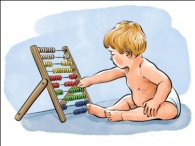 Телефон консультационного центра социальной защиты Ямала:8-800-2000-115 (звонок бесплатный) в рабочие дни с 08.00 до 20.00.По вопросам предоставления выплат обращатьсяпо адресу: г. Салехард, ул. Матросова, д. 36,в отдел по вопросам семьи и детствател. 3 51 33, 3 51 37Департамент по труду и социальной защите населения Администрации муниципального образования город СалехардПАМЯТКАдля получателей пособия на ребенка и ежемесячной денежной выплаты на ребенка в возрасте от трех до семи лет включительно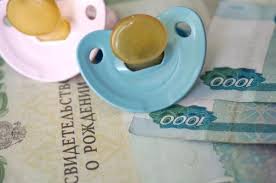 Нормативное обеспечение: Закон Ямало-Ненецкого автономного округа от 24.12.2018 № 109-ЗАО «О пособии на ребенка и ежемесячной денежной выплате на ребенка» (ежемесячная выплата, автономный округ). Постановление Правительства автономного округа от 14.10.2010 № 295-П «Об утверждении положения о порядке назначения и выплаты пособия на ребенка, назначения и осуществления ежемесячной выплаты на ребенка и порядка исчисления величины среднедушевого дохода семьи для назначения пособия на ребенка, ежемесячной денежной выплаты на ребенка».Приказ департамента социальной защиты населения автономного округа от 06.02.2019 № 33-ОД «Об утверждении Административного регламента департамента социальной защиты населения Ямало-Ненецкого автономного округа по предоставлению государственной услуги «Назначение и выплата пособия на ребенка, назначение и осуществление ежемесячной денежной выплаты на ребенка в возрасте от трех до семи лет включительно».